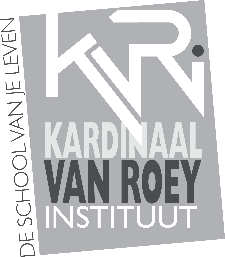 Un monstre marin dans la Mer du NordDes scientifiques de l’université de Louvain ont annoncé mardi soir dans un communiqué de presse qu’une créature étrange avait été découverte sur la côte belge plus tôt ce jour. Mardi matin des randonneurs à Ostende ont fait une découverte particulière. Alors qu’ils marchaient sur la plage, ils ont soudain vu un “monstre marin” sans précédent sortir de l’eau. Ils ont pris un photo de l’animal (en dessous de l’article) et ont immédiatement appelé la police. Les chercheurs sont immédiatement mis à l’eau avec un sous-marin et essaient maintenant de se rapprocher le plus possible du monstre. On ne sait pas encore si le monstre et seul ou non et s’il peut être dangereux. La police demande, juste pour être sûre, de ne pas marcher sur la plage jusqu’à elles ont plus d’information. Demain, une autre conférence de presse sera onrganisée pour faire part de nouvelles découvertes sur le monstre. La photo que les randonneurs ont prise: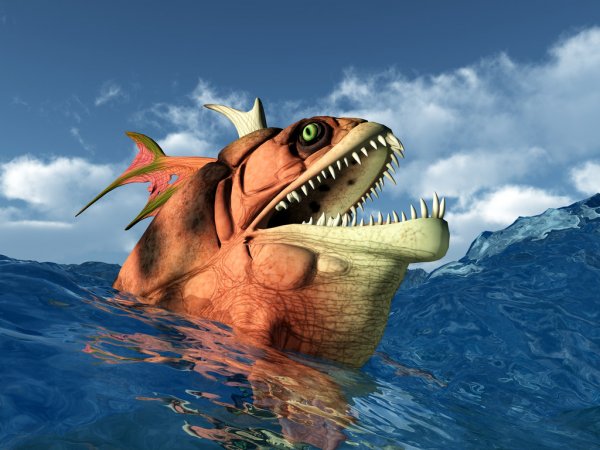 